ОТЧЕТ О РЕАЛИЗАЦИИ ПРОЕКТА краевой инновационной площадкиМАДОУ «Центр - Детский сад №200» МО г. Краснодар (третий этап – 2019-2020 гг.)ПАСПОРТ ПРОЕКТА1. Тема проекта: Творческое проектирование дошкольников как маркетинговый инструмент установления партнерских отношений детского сада и частных коммерческих организаций. .Цель инновационной деятельности: разработка системы взаимодействия дошкольной организации и коммерческих организаций, основанной на маркетинге мультимедийного и игрового оборудования, используемого в творческой проектной деятельности с дошкольниками.Задачи инновационной деятельности: 1. Провести анализ способов установления маркетингового партнерства с коммерческими организациями и разработать методы построения коммерческого взаимодействия;2. Организовать образовательный процесс с использованием современного игрового и мультимедийного оборудования с детьми дошкольного возраста и получить методические результаты и продукты, предлагаемые коммерческим партнерам;4. Обеспечить распространение результатов разработанной инновации в образовательной системе дошкольных организаций Краснодарского края.Инновационность заключается в разработке и внедрении системы коммерческого партнёрства детского дошкольного учреждения с коммерческими организациями на основании производимого маркетинга игрового и образовательного оборудования.2. Измерение и оценка качества инновацииОсновными критериями эффективности инновационной деятельности были выделены следующие: Расширение сети коммерческих партнеров дошкольной организации;Повышение компетентности педагогов в реализации образовательной деятельности с дошкольниками с использованием современного мультимедийного и игрового оборудования;1. По первому диагностическому критерию был проведён качественный и количественный анализ сформированных образовательной организацией маркетинговых связей с коммерческими организациями. При этом учитывалось качественные и количественные показатели данных связей, проявляемых в следующих критериях: – устойчивость маркетинговых связей;– обновляемость коммерческих связей;– экономическая целесообразность (коммерческая выгода). По первому показателю «устойчивость маркетинговых связей» была сформирована общая положительная динамика. Дошкольной организации удалось сохранить постоянные отношения с коммерческими организациями Краснодарского края. Все коммерческие партнеры – это крупные сложившиеся бизнес-системы, имеющие высокую коммерческую результативность. Как итог проведенной диагностики, можно сделать вывод, что партнерство с коммерческими организациями выстраивается, при следующих условиях:– если коммерческие фирм занимают лидирующие позиции в торговле и предлагаемые детским садом методические продукты упрочивают их положение на рынке;– коммерческие отношения можно выстраивать в режиме взаимовыгодного обмена: методический продукт на скидку в приобретении оборудования. Прямое получение прибыли незначительно;– коммерческие связи эффективны при условии расширения количества социальных и образовательных партнеров, в том числе и среди дошкольных организаций;– коммерческая деятельность является сопровождающей, дополнительной к образовательной, при условии обеспечения высокого качества последней.Второй показатель «обновляемость коммерческих связей».За отчетный период прирост количества коммерческих партнеров обеспечивался преимущественно за счет установления связей с коммерческими организациями, занимающимися образовательной деятельностью. В силу активного использования нового технологического оборудования в образовательном процессе, полученные методические продукты и опыт педагогической работы имели инновационную привлекательность для системы повышения квалификации педагогов, поэтому рост числа партнеров преимущественно обеспечивался коммерческими образовательными и социальными организациями, осуществляющими платные образовательные услуги.Третий показатель «коммерческая выгода». Коммерческая деятельность для муниципальной дошкольной организации не являлась приоритетной, и получении прибыли обеспечивалось следующими источниками:– получение прибыли за счет скидок, предоставляемых детскому саду при покупке нового оборудования. Размер прибыли составил 25% с каждого покупаемого технического средства и в целом составил девяносто шесть тысяч рублей (96000 руб.);– проведение вебинаров для педагогов дошкольных организации в системе повышения квалификации, осуществляемыми коммерческими образовательными организациями. Прибыль от данного направления коммерческого партнерства за отчетный составила девять тысяч рублей (9000 руб.);– продажа методических материалов и продуктов коммерческим организациям. Всего было реализовано 100 единиц товаров, в сумме на десять тысяч рублей (10000 руб.)Вторым диагностическим критерием являлось «Повышение компетентности педагогов в реализации образовательной деятельности с дошкольниками с использованием современного мультимедийного и игрового оборудования». Проведенный анализ показал, что все педагоги дошкольной организации (100%) за период реализации инновационной деятельности овладели методами организации образовательного процесса с использованием интерактивного оборудования, образовательный робототехники, информационно-образовательных технологий. Педагоги ДОО являются ведущими специалистами г. Краснодара в области организации образовательной деятельности с использованием мультипликационного оборудования, интерактивного пола.Общий анализ проведенной диагностики показывает, что дошкольную организации нельзя рассматривать как коммерческую единицу, детский сад реализует образовательный процесс, финансируемый государственными источниками, и коммерческая составляющая может выступать как система дополнительных услуг, дополняющих, но не замещающих образовательный процесс, реализуемый на условиях государственного финансирования.3. Результативность (определенная устойчивость полученных результатов). Краткое описание изданных инновационных продуктов.В процессе реализации инновационной деятельности детскому саду необходимо было решать проблемы, связанные с оценкой потребностей в образовательных услугах, а также, с проведением практических мероприятий для удовлетворения этих потребностей.Важнейшими целями в построении маркетинговой системы явились:создание плана реализации образовательных услуг, как в разрезе перечня отдельных видов услуг, так и возможных их потребителей, каналов получения прибыли, мест и времени (сроков) реализации;повышение (удержание) доли участвующих в сотрудничестве участников взаимодействия, в том числе по различным категориям услуг;расширение спектра образовательный деятельности, характеризующейся нестандартностью подходов и представляющей интерес для потребителей.Коммерческая деятельность осуществлялась в следующих направлениях: – предложение методического сопровождения продвижению коммерческих продуктов на рынке игрового и образовательного оборудования; – распространение передового педагогического опыта на коммерческих площадках, в том числе в системе повышения педагогической квалификации;– предоставление дополнительных образовательных услуг семье.Основной задачей являлся выбор субъектов взаимодействия (с кем устанавливать партнерство?) и способов маркетингового взаимодействия (как, какими способами его установить?) .Также в маркетинговой деятельности предусматривается учет показателей следующих элементов образовательного процесса:профессионализм педагогов. Значение результатов взаимодействие связано с уровнем мастерства педагогов, способностью их оформлять результаты педагогического труда в методические продукты;качество и количество наполнения образовательной среды требуют высокого уровня оснащенности образовательного процесса высокотехнологичным оборудованием;процесс партнерского взаимодействия, представляющий собой различные способы предоставления образовательных и маркетинговых услуг (в том числе образовательных продуктов) и всего, что с ним связано: разработка методических продуктов, проведение мастер классов, семинаров и др.Формы коммерческого партнерства дошкольной организацииМаркетинговая привлекательность состоит в возможности разработки такого направления деятельности, которое бы обеспечивало рекламу и продвижения на рынке оборудования, игровых и технических средств, предлагаемых различными коммерческими организациями. Коммерческие организации, продвигая на рынок современное техническое и игровое оборудование, слабо владеют пониманием его образовательных возможностей, рассматривают предлагаемый товар с точки зрения его технической новизны. Таким образом, возникает возможность установления новых форм сотрудничества и взаимодействия с коммерческими организациями, в котором образовательная деятельность и продуктивность детского сада выступает как маркетинговый инструмент продвижения игрового или технического оборудования, предлагаемого к продаже.Методы маркетинговых коммуникаций ДООЗа время инновационной деятельности были созданы и внедрены следующие методические пособия и программы.Методической пособие «Коммерческое партнерство в деятельности дошкольной организации». Методическое пособие раскрывает особенности организации коммерческого партнерства в деятельности дошкольной организации. В основу реализуемого процесса положена система взаимодействия, в которой методические продукты и педагогические результаты становятся маркетинговыми инструментами продвижения товаров коммерческих организаций, позволяют получать дошкольной организации прибыль от осуществляемой работы. В пособии раскрываются тактики построения маркетинговой и коммерческой деятельности в условиях работы ДОО. Рекомендуется для педагогов, управленцев дошкольных организаций, реализующих новые формы построения социального взаимодействия и партнерства.Методическое пособие «Проектная деятельность в развитии способности дошкольников к мыслительному анализу и рассуждению». В сборнике представлены паспорта – описание проектов познавательного и прикладного направлений, созданных на основе технологии развития у детей дошкольного возраста способностей к мыслительному анализу и рассуждению. Особенностью методического пособия является чёткая структурированность в описании детских проектов. Методическое пособие «игры 3D-интерактив». Психолого-педагогическая работа с дошкольниками с использованием интерактивного пола. Пособие представляет собой комплекс игровых занятий с элементами проектной деятельности с детьми дошкольного возраста, проводимых с использованием интерактивного пола. Дополнительная общеразвивающая программа для детей старшего дошкольного возраста «Мультстудия «Карусель». В программе представлены методы, формы, техники исполнения, этапы работы создания авторского мультипликационного фильма детьми старшего дошкольного возраста. Процесс создание самого фильма рассматривается как детский коллективный проект.Дополнительная общеразвивающая программа для детей старшего дошкольного возраста «Интерактивная Познайка». К программе представлен методический комплекс развития речевой культуры дошкольников, основанный на применении в образовательном процессе методов и средств интерактивного взаимодействия. Основными средствами выступают при этом интерактивная доска и интерактивный проектор.4. Апробация и диссеминация результатов деятельности КИП в образовательных организациях Краснодарского края на основе сетевого взаимодействия.В процессе инновационной деятельности был запланирован комплекс мероприятий, имеющих диагностический, организационный, методический характер, обеспечивающий диссеминацию полученного опыта. Все запланированные мероприятия были выполнены в полной объеме по запланированному графику. Распространение и внедрение результатов деятельности проводилось на следующих мероприятиях:Проведение педагогами МАДОУ №200 вебинара совместно с НЧОУ ДПО «Учебным центром «Персонал Ресурс» по теме «Интерактивные технологии как ресурс оптимизации образовательного процесса с детьми дошкольного возраста» (февраль 2020);Проведение мастер-класса для дошкольных организаций г. Краснодара «Особенности организации проектной деятельности с детьми дошкольного возраста средствами мультипликации» (март 2020);Тематический круглый стол в онлайн формате «Инновационная деятельность как вектор развития дошкольной образовательной организации» (в рамках августовского образовательного форума – 2020). Доклад: «Возможности и пути реализации отношений с коммерческими организациями как фактор оптимизации образовательной среды дошкольной образовательной организации» (август 2020).Педагоги ДОО приняли участие в следующих образовательных мероприятиях:Всероссийский круглый стол «STEM-интеграция: инновационный опыт практической реализации программы «STEM-образование детей дошкольного и младшего школьного возраста». Доклад: «Проблемы и ресурсы STEM-образования в практике образовательной деятельности ДОО» (июнь 2020);Всероссийский круглый стол «Реализация программы STEM-образования в работе с детьми с ОВЗ». Доклад: «Полисенсорный подход в организации экспериментальной деятельности старших дошкольников с особыми образовательными потребностями» (июнь 2020);Всероссийский конкурс профессионального мастерства педагогов «Мой лучший урок». Темы выступлений педагогов: «Занятие в детской анимационной студии «Карусель» для детей старшего дошкольного возраста (6 – 7 лет) по теме: «Оживающий фон»; «Организованная образовательная деятельность по теме: «Что такое деньги?» (январь 2020);Х открытый Краснодарский фестиваль педагогических инициатив «Новые идеи — новой школе» (февраль 2020). Темы выступлений педагогов:«Проблемы и ресурсы STEM-образования в практике образовательной деятельности ДОО»;«Организация коллективной проектной деятельности как средство развития способностей к мыслительному анализу и рассуждению дошкольников»;«Образовательная программа «Чудеса вокруг» как фактор формирования мотивации к экспериментированию и исследовательской деятельности старших дошкольников»;Метапредметное занятие с детьми старшего дошкольного возраста «Что такое деньги?»Таким образом, за текущий период была создана сеть образовательных организаций Краснодарского края, объединённых задачами реализации творческой проектной деятельности с дошкольниками. В данную сеть включены следующие образовательные организации: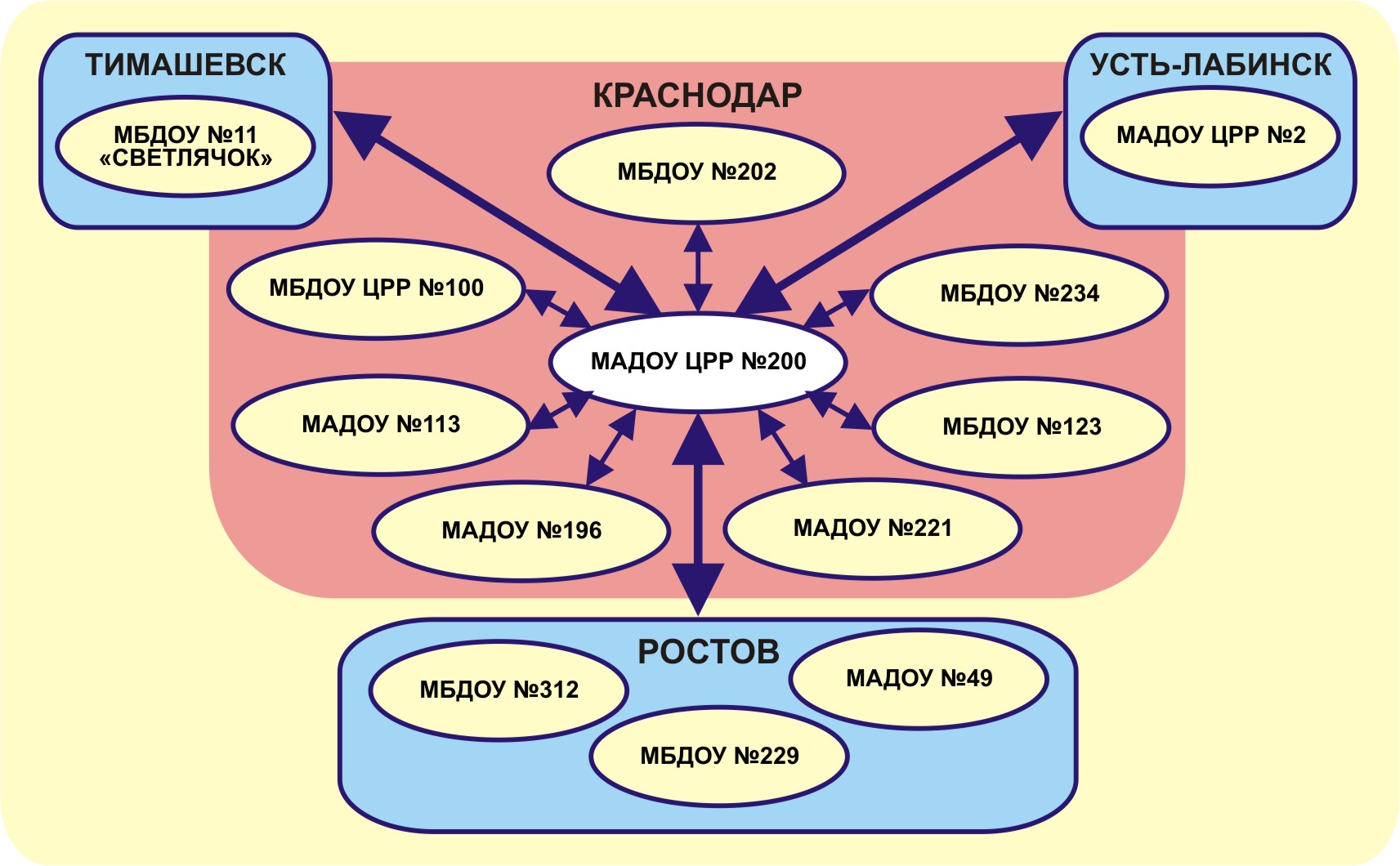 1Юридическое название учрежденияМуниципальное автономное дошкольное образовательное учреждение муниципального образования город Краснодар «Центр развития ребенка – детский сад № 200»2УчредительМуниципальное образование город Краснодар3Юридический адрес350901, Российская Федерация, Краснодарский край, г. Краснодар,ул. им. 40-летия Победы, 1073ФИО руководителяВовчук Марина Александровна4Телефон, факс, e-mail8(861) 254-69-99е-mail: detsad200@kubannet.ru5Сайт учрежденияhttp://ds200.centerstart.ru 6Активная ссылка на раздел на сайте, посвященный проектуhttps://ds200.centerstart.ru/node/524 Метод маркетингаЦели примененияРекламаОсведомление представителей коммерческих организаций о новых образовательных продуктах дошкольной организации, изменившихся условий организации образовательного процесса и др.; Работа по созданию положительного социального имиджа дошкольной организации;Ненавязчивое напоминание о существовании уже известного продукта; напоминание о проводимых семинарах и мастер-классах;Формирование долговременных партнерских связей; переключение внимания на возможные другие продукты, убеждение не откладывать подписание договора.Стимулирующие мерыУвеличение количества создаваемых образовательных продуктов; Повышение интереса к образовательной деятельности дошкольной организации;Активная пропаганда среди коммерческих организаций возможностей применения образовательных продуктов как сопроводительных к продаваемому оборудованиюРабота с педагогическим сообществомФормирование заинтересованного отношения к возможности использования образовательного и игрового оборудования в образовательном процессе; осуществление повышения квалификации педагогов в отношении применения нового электронного оборудования в образовательном процессе.Управление реакцией педагогической общественности на новое оборудование, помощь в решении проблемных ситуаций в использовании и внедрении данного оборудования в образовательный процесс.Прямой маркетингСтимулирование сбыта образовательных продуктов;Формирование лояльности коммерческих организаций; поиск потенциальных потребителей - коммерческих организаций.